1.Која је дужина ових лењира?Овај лењир је дугачак_____________dm , односно ______________ cm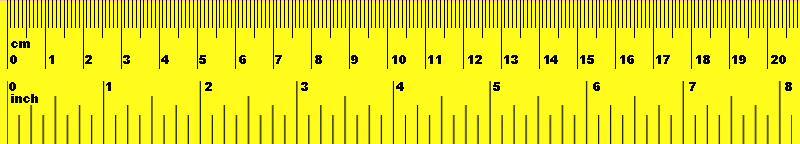 Овај лењир је дугачак_____________dm , односно ______________ cm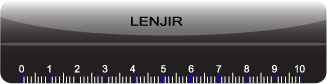 Овај лењир је дугачак_____cm,односно__ dm___ cm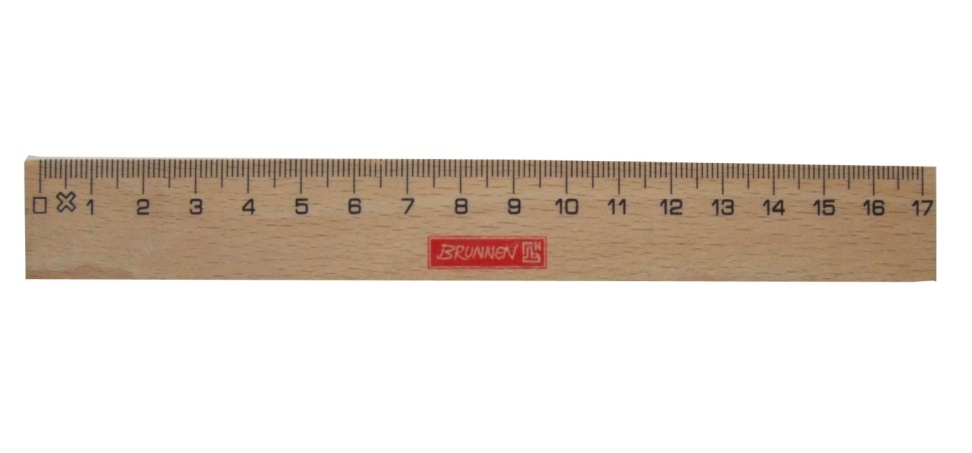 Овај лењир је дугачак _____cm,односно__ dm___ cm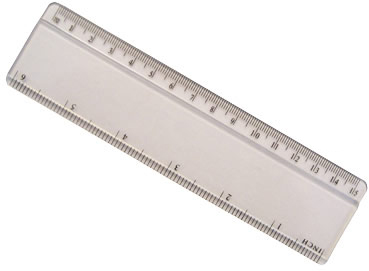 2.Колика је страница ове коцке?Одговор:_____________________________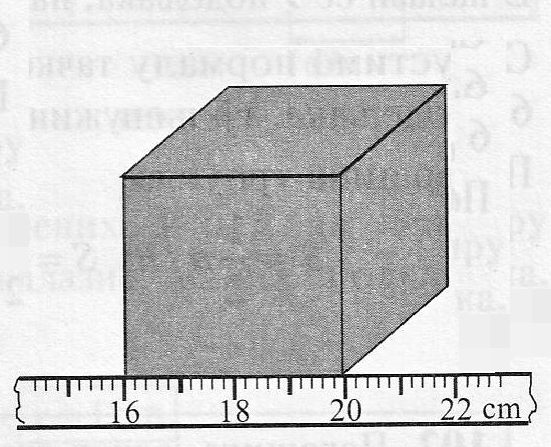 3.Колики је обим главе ове бебе?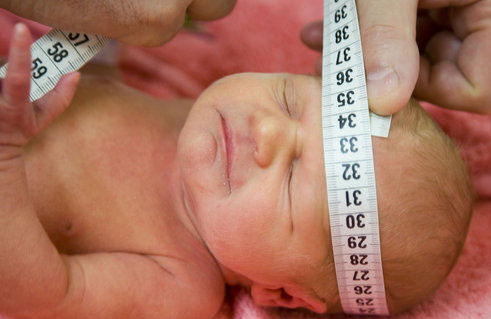 Одговор:________________________________________,односно _______________________4.Миша је мерио једну траку.На метру је прочитао број 81.А) Која је дужина Мишине траке?______________________________________________________Б)За колико је та трака краћа од 1m?__________________________________________________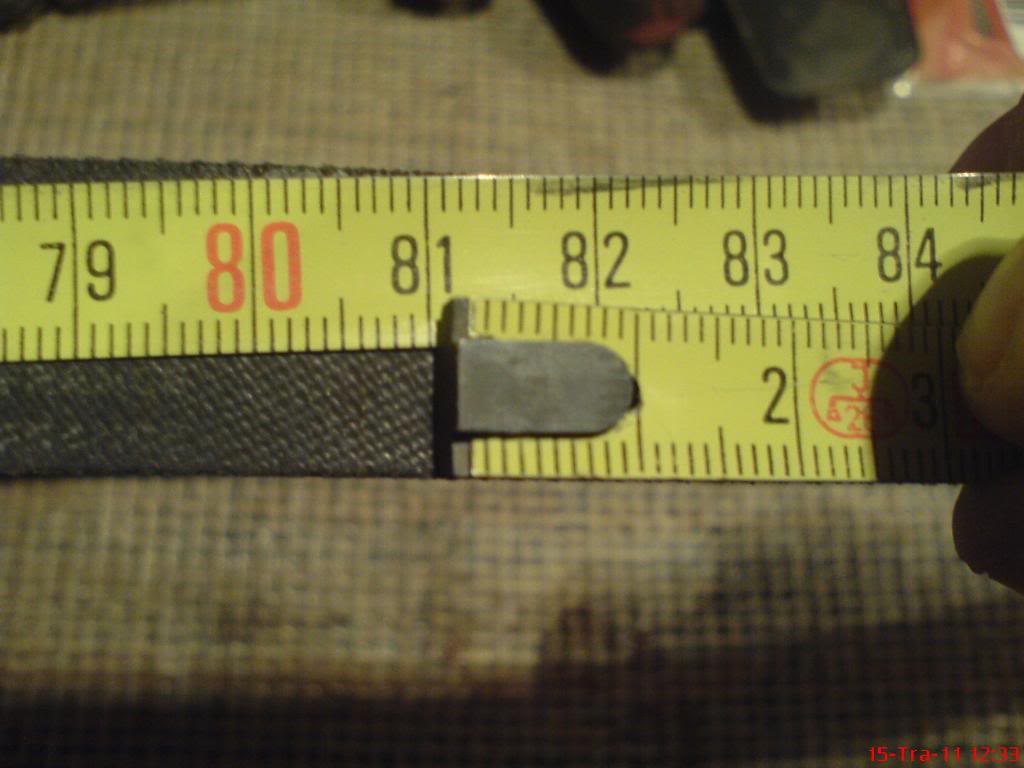 5. Колико дециметара можеш измерити овом справом?___________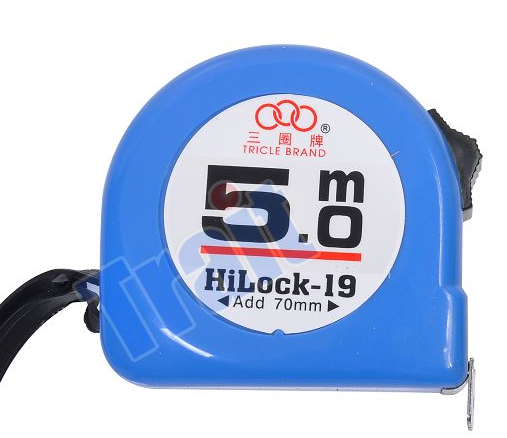 